RIETAVO SAVIVALDYBĖS ADMINISTARCIJOS SOCIALINIŲ REIKALŲ IR CIVILINĖS METRIKACIJOS SKYRIUSAIŠKINAMASIS RAŠTAS PRIE SPRENDIMO „DĖL SAVIVALDYBĖS TARYBOS ATSTOVO DELEGAVIMO Į ŠIAULIŲ TERITORINĖS LIGONIŲ KASOS STEBĖTOJŲ TARYBĄ“ PROJEKTO2019-04-29RietavasSprendimo projekto esmė. Deleguoti Tarybos narį į Šiaulių teritorinės ligonių kasos stebėtojų tarybą.2. Kuo vadovaujantis parengtas sprendimo projektas. Sprendimo projektas parengtas vadovaujantis Lietuvos Respublikos vietos savivaldos įstatymo 16 straipsnio 2 dalies 43 punktu, Lietuvos Respublikos sveikatos draudimo įstatymo 35 straipsnio 1 dalimi.3. Tikslai ir uždaviniai. Deleguotas Tarybos narys Šiaulių teritorinės ligonių kasos stebėtojų taryboje spręs privalomojo sveikatos draudimo klausimus, priskirtus teritorinių ligonių kasų kompetencijai.4. Laukiami rezultatai.Į Šiaulių teritorinės ligonių kasos stebėtojų tarybą bus deleguotas Tarybos narys.5. Kas inicijavo sprendimo  projekto rengimą.Savivaldybės administracijos Socialinių reikalų ir civilinės metrikacijos skyrius.6. Sprendimo projekto rengimo metu gauti specialistų vertinimai.Neigiamų specialistų vertinimų negauta.7. Galimos teigiamos ar neigiamos sprendimo priėmimo pasekmės.Neigiamų pasekmių nenumatyta.8. Lėšų poreikis sprendimo įgyvendinimui.Sprendimo įgyvendinimui nereikės Savivaldybės biudžeto lėšų. 9. Antikorupcinis vertinimas.Nereikalingas.Socialinių reikalų ir civilinės metrikacijos skyriaus vedėja			         Jolita Alseikienė			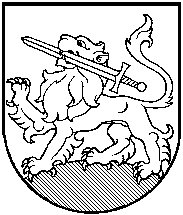 